MATERIEL :Planche à découper et couteau d’officePetite casseroleTerrine et fouetUn chinoisMoule à cakeINGREDIENTS :150g farine4 œufs16 olives vertes dénoyautées250g jambon120g roquefort25g beurre15cl lait1 sachet de levure chimiqueSel, poivreTECHNIQUE :Préchauffez votre four à 180°CCoupez le jambon et le roquefort en désFaire fondre le beurre et laissez tiédirDans une terrine, battez les 4 œufs. Ajoutez la farine tamisée mêlée à la levure. Mélangez et incorporez une pincée de sel, 15 cl de lait et le beurre fonduLorsque la pâte est bien lisse, incorporez le roquefort. Poivrez et mélangez à nouveau. Ajoutez les olives coupées en rondelles, le jambonChemisez un moule à cake, versez la préparation dans le moule enfournez pour 50 minutes environLaissez complétement refroidir avant de démouler.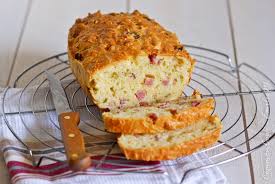 